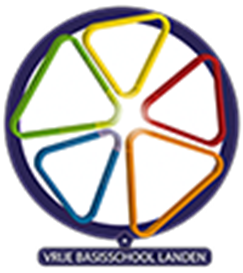 30/11/2020	Uitnodiging oudercontact 8/12/2020Beste ouders,Uw kleuter komt al 3 maanden flink naar school. Graag wil ik u de kans geven om over het leerproces van uw kind in de klas te praten.Omwille van COVID- 19 zitten de scholen in code oranje en zullen deze gesprekken online moeten plaats vinden. 
Enkel als dit écht geen optie is, zal er naar een oplossing gezocht worden om toch op school een gesprek te laten doorgaan. U moet dit zien als noodoplossing.De oudercontacten zullen doorgaan op DINSDAG, 8 DECEMBER 2020 tussen 16u en 19u30. Via onderstaande link kunt u zelf één tijdstip aanduiden:https://doodle.com/poll/tznhmynhcb76vhwz?utm_source=poll&utm_medium=linkBELANGRIJK!!
Eens u een tijdstip hebt aangeduid schrijft u best onmiddellijk het tijdstip op in uw agenda want dit wordt u niet meer meegedeeld via dit programma.
Mocht de datum niet goed uitkomen, mag u mij vragen om op een andere dag een gesprek te plannen.Wanneer u zich heeft ingescheven zal u van mij in de loop van de week nog een link ontvangen waarmee u op 8/12 op uw gekozen tijdstip kunt inbellen. U meldt zich dan aan door “aan te kloppen” en wacht dan tot ik u “binnen laat”. Ik hoop u alvast te mogen verwelkomen!Vriendelijke groeten,juf Charlotte